MON RESSENTI GLOBAL1. Quelle est ma date d'intervention ?2. J'ai particulièrement apprécié :3. Il m'a manqué :4. Quelle est votre satisfaction globale sur notre établissement ? *¹☐  Très satifaite    ☐  Satisfaite    ☐  Peu satisfaite    ☐  Pas du tout satisfaite    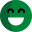 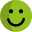 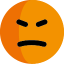 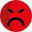 Commentez votre réponse5. Je me suis sentie écoutée et comprise *¹☐  Tout à fait    ☐  Pas toujours    ☐  Insuffisamment    ☐  Pas du tout    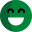 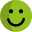 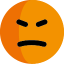 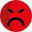 6. J'ai été informée : *¹☐  Chaque fois que nécessaire et sans le demander    ☐  En réponse à mes questions    ☐  Incomplètement    ☐  Pas du tout    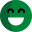 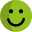 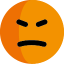 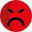 7. Je me suis sentie respectée : *¹☐  A tout moment    ☐  La plupart du temps    ☐  Parfois    ☐  Jamais    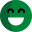 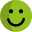 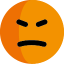 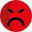 8. M'a t-on demandé mon consentement à toutes les étapes de mon parcours ? *¹☐  OUI    ☐  NON    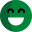 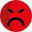 Commentez votre réponse9. Quel est mon service d'origine ? *¹☐ AMP (PMA)    ☐ Centre de santé sexuelle (Anciennement : Planning familial)    ☐ Chirurgie gynécologique    MON RESSENTI ETAPE PAR ETAPE10. Avant l'intervention *Commentez votre réponse11. Mon hospitalisation en ambulatoire *Commentez votre réponse12. Ma prise en charge au bloc opératoire *Commentez votre réponse13. Les prestations hotelières *Commentez votre réponse14. Quelles sont vos suggestions pour nous aider à nous améliorer ?* : La réponse est obligatoire.¹: Ne cocher qu'une seule option.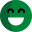 Très satisfaite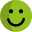 Satisfaite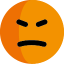 Peu satisfaite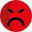 Pas du tout satisfaiteLes démarches administratives ( prise de rendez-vous, facturation, etc.)☐☐☐☐L'accueil lors de mes consultations☐☐☐☐La disponibilité et la qualité des informations lors de ma consultation médicale☐☐☐☐La disponibilité et la qualité des informations lors de ma consultation d'anesthésie☐☐☐☐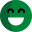 Très satisfaite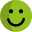 Satisfaite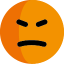 Peu satisfaite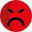 Pas du tout satisfaiteL'accueil☐☐☐☐La disponibilité et l'écoute du personnel soignant☐☐☐☐Le respect de mon intimité☐☐☐☐La prise en charge de ma douleur☐☐☐☐La préparation de ma sortie☐☐☐☐Les informations médicales communiquées lors de la sortie☐☐☐☐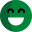 Très satisfaite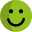 Satisfaite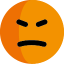 Peu satisfaite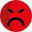 Pas du tout satisfaiteL'accueil☐☐☐☐La qualité et l'écoute du personnel soignant☐☐☐☐Le respect de mon intimité☐☐☐☐Ma prise en charge en salle de réveil☐☐☐☐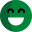 Très satisfaite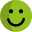 Satisfaite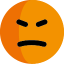 Peu satisfaite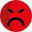 Pas du tout satisfaiteLe confort des locaux☐☐☐☐La propreté des locaux☐☐☐☐La qualité de la collation☐☐☐☐